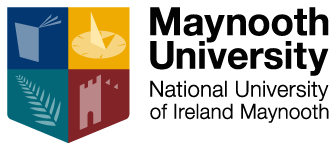 Students who decide to study abroad in a Non-EU country will pay only the regular registration fees to Maynooth University and will NOT pay tuition fees to the host university. Students will be responsible for covering the costs for accommodation, health insurance and living costs i.e. food, travel, etc.The following figures are estimates from the university websites (as of August 2017) and give a rough idea of the costs involved for an entire academic year at each institution. These figures should be used only as a guideline as the costs can vary greatly depending on the colleges respective food plans, insurance policies, books and accommodation types.* In order to obtain a visa for the US you will be required to show a bank statement with the below amounts to the US Embassy. This can be an account in your own name or a parent/guardian. * In order to obtain a Canadian study permit you may be required to show a bank statement.* Medical insurance is a compulsory requirement for all students studying abroad. Although the financial proof may seem unattainable and high, the advantage of attending an international university as an exchange student and paying no tuition fees is immeasurable.North America
Fordham University (Bronx, NY)Francis Marion University (Florence, SC)John Carroll University (Heights, OH)Kansas State University (Olathe, KS)Louisiana State University (Baton Rouge, LA)Loyola University New Orleans (New Orleans, LA)Manhattanville College (Purchase, NY)New Mexico State University (Las Cruces, NM)Northern Arizona State University (Flagstaff, AZ)Old Dominion University (Norfolk, VA)Quinnipiac University (Hamden, CT)Regis University (Denver, CO) Rollins College (Winter Park, FL)Saint Mary’s College (Notre Dame, IN)State University of New York (SUNY) Brockport (Brockport, NY)University of Arizona (Tucson, AZ)University of Dayton (Dayton, OH)University of Kentucky (Lexington, KY)University of Miami (Coral Gables, FL)University of Mississippi (Oxford, Mississippi)University of North Carolina Wilmington (Wilmington, NC)Washburn University (Topeka, KS)Boston College (Chestnut Hill, MA)California State University Monterey Bay (Seaside, CA)California State University San Marcos (San Marcos, CA)CanadaCarleton University (Ottawa, Ontario)Concordia University (Montreal, Quebec)McMaster University (Hamilton, Ontario)University of Alberta (Edmonton, Alberta)University of New Brunswick (Fredericton, New Brunswick)University of Ottawa (Ottawa, Ontario)University of Toronto (Toronto, Ontario)York University (Toronto, Ontario)AustraliaAustralian Catholic University (Sydney, New South Wales)N/A
Bond University (Gold Coast, Queensland)University of Notre Dame (Fremantle, Western Australia)Room and Board On Campus 17.445 - 18.560Fees1.341Books                  1.012Travel              964Miscellaneous                    1.832Total Cost$ 17.073 – 23.709Room and Board Off Campus7.472 Books and Supplies   971Other Expenses 3.544Total Cost$ 11.987Room and Board On Campus 11.580Technology Fee       750University Contribution       750      Books and Supplies   1.250Personal Expenses   1.000Transportation   2.000Total Cost$ 17.330On Campus Housing including Meal Plan 6.938 – 10.100Privilege Fee (Health services, student newspaper, etc.)       728 - 862Books and Supplies800 - 900Miscellaneous 1.600 – 4.000Total Cost$ 10.066 – 15.862Living Expenses  12.000Books, Supplies and Health Insurance       3.600Total Cost$ 15.600Residence Hall Room  7.430Meal Plan       5.236Total Cost$ 12.666Room8.680Room Deposit200Board 5.840Application Fee 50Comprehensive Fee        725      Laundry Fee   120Medical Insurance2.214Total Cost$ 17.829Room and Board On Campus 11.580Technology Fee       750University Contribution       750      Books and Supplies   1.250Personal Expenses   1.000Transportation   2.000Total Cost$ 17.330Room       5.408Board       4.536      Fees1.021Books and Supplies   1.000Personal Expenses   2.120Transportation   2.800Total Cost$ 16.885Housing       6.500Fees (Transportation, Student Health, General Services, etc.)500Personal/Books       4.500      Health Insurance   2.000Total Cost$ 13.500Room and Board14.190Student Fees  1.680Technology Fees       680Estimate for Books   800Personal Expenses1.200Transportation Costs800Total Cost$ 19.350Residence Hall Room On Campus4.600 – 6.450Board Rates670 – 4.820Application Fee       50      Student Activity Fee Full Time 350Freshman Orientation Fee225Health Insurance (estimated)3.117Books and Supplies1.800Transportation1.404Personal Expenses1.352 – 1.868Total Cost$ 13.568 – 20.084Room and Board14.730Books1.230Personal Expenses       2.210      Transportation 1.190Total Cost$ 19.360Room and Board11.320Technology Fee360Facilities and Student Government Fees       420      Books and Supplies1.000Personal Expenses950Transportation450Total Cost$ 14.500Room and Board12.418Fees1.458Other Estimated Expenses (Books, Transportation, etc.)       3.068      Total Cost$ 16.944Room and Board12.300Books and Supplies800Travel       1.600      Miscellaneous 1.800Total Cost$ 16.500Residence Halls7.900Meal Plans5.280Total Cost$ 13.180Room and Board12.848Books and Supplies1.000Travel       1.410      Personal Expenses2.320Total Cost$ 17.578Room 7.720Board5.590Fees       1.404      Travel, Books and Personal Expenses3.992Total Cost$ 18.706Housing 6.080Food4.422Capital Improvements Fee100      Books and Supplies1.200Personal Expenses2.500Travel2.320Total Cost$ 16.622Housing 6.660Meals3.830Fees2.648      Health Insurance2.540Books and Supplies1.126Personal Expenses1.618Transportation1.775Total Cost$ 20.197Room and Board8.907Books and Supplies1.000Personal Expenses       2.000      Transportation1.600Total Cost$ 12.697Room and Board14.124Fees1.401Books and Supplies       2.800      Total Cost$ 18.325Room 6.714 - 10.328Meal Plan3.200 – 4.050Campus Specific Fees650Total Cost$ 10.564 – 15.028Room and Board13.228Local Fees1.906Books       1.854 Personal Expenses1.450Transportation1.564Total Cost$ 20.002Room and Board 10.646 – 13.050Books and Supplies1.300Personal Expenses2.000Total Cost$ 13.946 – 16.350 CADHousing6.277Food5.800Books and Supplies       2.234 Internet & Cell Phone800Personal Expenses1.320Transport/Travel898Miscellaneous 500Total Cost$ 17.829 CADHousing4.885 – 8.035 Meal Plan3.075 – 3.825 Books and Supplies       1.215 Personal Expenses1.000Miscellaneous 1.000Total Cost$ 11.175 – 15.075 CADRoom and Board7.661 Fees (Student Union Membership, Health Plan, U-Pass, etc.)1.602 Books and Supplies       1.750 Total Cost$ 11.013 CADRoom and Board9.570 – 12.273Student Fees964Health Insurance966Books and Supplies2.000Total Cost$ 13.500 – 16.203 CADHousing 5.267 – 10.873Food2.500 – 4.300Books and Supplies1.000Other Expenses (Clothing, social activities, telephone, internet, etc)2.700Total Cost$ 11.467 – 18.873 CADHousing 5.352 – 9.502Food2.553 – 5.408Fees (Student Services)1.695Health Insurance612Books and Supplies1.500Transportation934Total Cost$ 12.646 – 19.651 CADResidence5.552 – 7.663Meal plan2.750 – 4.325Health Insurance853Personal Expenses2.500Total Cost$ 11.655 – 15.341 CADOn-campus Accommodation (Catered)10.860 – 15.660Student Activities Fee196Books and Supplies600Total Cost$ 11.656 – 16.456AUDRoom and Board14.890Books and Supplies1.050Personal Expenses 1.200Transportation750Total Cost$ 17.890 AUD